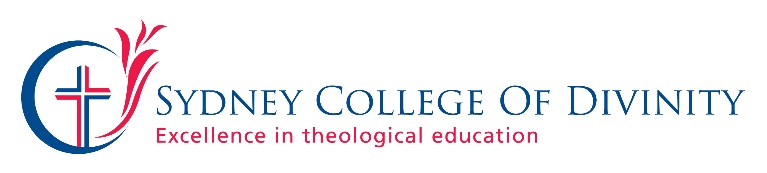 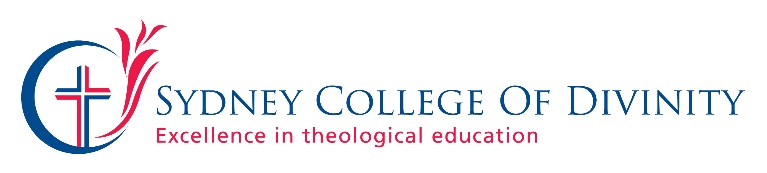 SYD  - 학부 수강신청서  2021 년 1학기        Subject Registration FormSYD  - 학부 수강신청서  2021 년 1학기        Subject Registration FormSYD  - 학부 수강신청서  2021 년 1학기        Subject Registration FormSYD  - 학부 수강신청서  2021 년 1학기        Subject Registration FormSYD  - 학부 수강신청서  2021 년 1학기        Subject Registration FormSYD  - 학부 수강신청서  2021 년 1학기        Subject Registration FormSYD  - 학부 수강신청서  2021 년 1학기        Subject Registration FormSYD  - 학부 수강신청서  2021 년 1학기        Subject Registration FormSYD  - 학부 수강신청서  2021 년 1학기        Subject Registration FormSYD  - 학부 수강신청서  2021 년 1학기        Subject Registration FormSYD  - 학부 수강신청서  2021 년 1학기        Subject Registration FormSYD  - 학부 수강신청서  2021 년 1학기        Subject Registration FormSYD  - 학부 수강신청서  2021 년 1학기        Subject Registration FormSYD  - 학부 수강신청서  2021 년 1학기        Subject Registration FormSYD  - 학부 수강신청서  2021 년 1학기        Subject Registration Form학번 (Stu No) :                                휴대전화 (Mobile No) : 학번 (Stu No) :                                휴대전화 (Mobile No) : 학번 (Stu No) :                                휴대전화 (Mobile No) : 학번 (Stu No) :                                휴대전화 (Mobile No) : 학번 (Stu No) :                                휴대전화 (Mobile No) : 소속 Campus :   SYDNEY       ONLINE        소속 Campus :   SYDNEY       ONLINE        소속 Campus :   SYDNEY       ONLINE        소속 Campus :   SYDNEY       ONLINE        소속 Campus :   SYDNEY       ONLINE        소속 Campus :   SYDNEY       ONLINE        소속 Campus :   SYDNEY       ONLINE        소속 Campus :   SYDNEY       ONLINE        소속 Campus :   SYDNEY       ONLINE        이름 (국문) :이름 (국문) :과정 (Course) :  BTh과정 (Course) :  BTh과정 (Course) :  BTh과정 (Course) :  BTh과정 (Course) :  BTh과정 (Course) :  BTh과정 (Course) :  BTh과정 (Course) :  BTh과정 (Course) :  BTh이름 (영문) :이름 (영문) :국적 (Nationality) : 호주시민권    호주영주권    유학생    Other국적 (Nationality) : 호주시민권    호주영주권    유학생    Other국적 (Nationality) : 호주시민권    호주영주권    유학생    Other국적 (Nationality) : 호주시민권    호주영주권    유학생    Other국적 (Nationality) : 호주시민권    호주영주권    유학생    Other국적 (Nationality) : 호주시민권    호주영주권    유학생    Other국적 (Nationality) : 호주시민권    호주영주권    유학생    Other국적 (Nationality) : 호주시민권    호주영주권    유학생    Other국적 (Nationality) : 호주시민권    호주영주권    유학생    Other국적 (Nationality) : 호주시민권    호주영주권    유학생    Other학점이수를 위한 학문영역 지침표학점이수를 위한 학문영역 지침표학점이수를 위한 학문영역 지침표학점이수를 위한 학문영역 지침표학점이수를 위한 학문영역 지침표학점이수를 위한 학문영역 지침표학점이수를 위한 학문영역 지침표학점이수를 위한 학문영역 지침표학문영역(전공분야)학문영역(전공분야)세부학문영역세부학문영역세부학문영역안내안내안내안내안내안내안내안내안내안내성경신학성경신학(B) 코드로 시작하는 과목 구약 또는 신약(B) 코드로 시작하는 과목 구약 또는 신약(B) 코드로 시작하는 과목 구약 또는 신약성경신학 & 조직신학 영역에서 100  레벨인 선수(개론)과목 이수 후 200 또는 300 레벨 과목 수강 가능  성경신학 & 조직신학 영역에서 100  레벨인 선수(개론)과목 이수 후 200 또는 300 레벨 과목 수강 가능  성경신학 & 조직신학 영역에서 100  레벨인 선수(개론)과목 이수 후 200 또는 300 레벨 과목 수강 가능  성경신학 & 조직신학 영역에서 100  레벨인 선수(개론)과목 이수 후 200 또는 300 레벨 과목 수강 가능  성경신학 & 조직신학 영역에서 100  레벨인 선수(개론)과목 이수 후 200 또는 300 레벨 과목 수강 가능  성경신학 & 조직신학 영역에서 100  레벨인 선수(개론)과목 이수 후 200 또는 300 레벨 과목 수강 가능  성경신학 & 조직신학 영역에서 100  레벨인 선수(개론)과목 이수 후 200 또는 300 레벨 과목 수강 가능  성경신학 & 조직신학 영역에서 100  레벨인 선수(개론)과목 이수 후 200 또는 300 레벨 과목 수강 가능  성경신학 & 조직신학 영역에서 100  레벨인 선수(개론)과목 이수 후 200 또는 300 레벨 과목 수강 가능  성경신학 & 조직신학 영역에서 100  레벨인 선수(개론)과목 이수 후 200 또는 300 레벨 과목 수강 가능  Biblical StudiesBiblical Studies(B) 코드로 시작하는 과목 구약 또는 신약(B) 코드로 시작하는 과목 구약 또는 신약(B) 코드로 시작하는 과목 구약 또는 신약성경신학 & 조직신학 영역에서 100  레벨인 선수(개론)과목 이수 후 200 또는 300 레벨 과목 수강 가능  성경신학 & 조직신학 영역에서 100  레벨인 선수(개론)과목 이수 후 200 또는 300 레벨 과목 수강 가능  성경신학 & 조직신학 영역에서 100  레벨인 선수(개론)과목 이수 후 200 또는 300 레벨 과목 수강 가능  성경신학 & 조직신학 영역에서 100  레벨인 선수(개론)과목 이수 후 200 또는 300 레벨 과목 수강 가능  성경신학 & 조직신학 영역에서 100  레벨인 선수(개론)과목 이수 후 200 또는 300 레벨 과목 수강 가능  성경신학 & 조직신학 영역에서 100  레벨인 선수(개론)과목 이수 후 200 또는 300 레벨 과목 수강 가능  성경신학 & 조직신학 영역에서 100  레벨인 선수(개론)과목 이수 후 200 또는 300 레벨 과목 수강 가능  성경신학 & 조직신학 영역에서 100  레벨인 선수(개론)과목 이수 후 200 또는 300 레벨 과목 수강 가능  성경신학 & 조직신학 영역에서 100  레벨인 선수(개론)과목 이수 후 200 또는 300 레벨 과목 수강 가능  성경신학 & 조직신학 영역에서 100  레벨인 선수(개론)과목 이수 후 200 또는 300 레벨 과목 수강 가능  실천신학실천신학(L) 설교학 & 예배학  /  (P) 목회학 &  기독교 교육학    (C) 목회상담학  /  (S) 영성학 /  M) 선교학  /  (E) 윤리학  (L) 설교학 & 예배학  /  (P) 목회학 &  기독교 교육학    (C) 목회상담학  /  (S) 영성학 /  M) 선교학  /  (E) 윤리학  (L) 설교학 & 예배학  /  (P) 목회학 &  기독교 교육학    (C) 목회상담학  /  (S) 영성학 /  M) 선교학  /  (E) 윤리학  성경신학 & 조직신학 영역에서 100  레벨인 선수(개론)과목 이수 후 200 또는 300 레벨 과목 수강 가능  성경신학 & 조직신학 영역에서 100  레벨인 선수(개론)과목 이수 후 200 또는 300 레벨 과목 수강 가능  성경신학 & 조직신학 영역에서 100  레벨인 선수(개론)과목 이수 후 200 또는 300 레벨 과목 수강 가능  성경신학 & 조직신학 영역에서 100  레벨인 선수(개론)과목 이수 후 200 또는 300 레벨 과목 수강 가능  성경신학 & 조직신학 영역에서 100  레벨인 선수(개론)과목 이수 후 200 또는 300 레벨 과목 수강 가능  성경신학 & 조직신학 영역에서 100  레벨인 선수(개론)과목 이수 후 200 또는 300 레벨 과목 수강 가능  성경신학 & 조직신학 영역에서 100  레벨인 선수(개론)과목 이수 후 200 또는 300 레벨 과목 수강 가능  성경신학 & 조직신학 영역에서 100  레벨인 선수(개론)과목 이수 후 200 또는 300 레벨 과목 수강 가능  성경신학 & 조직신학 영역에서 100  레벨인 선수(개론)과목 이수 후 200 또는 300 레벨 과목 수강 가능  성경신학 & 조직신학 영역에서 100  레벨인 선수(개론)과목 이수 후 200 또는 300 레벨 과목 수강 가능   Christian life & Ministry Christian life & Ministry(L) 설교학 & 예배학  /  (P) 목회학 &  기독교 교육학    (C) 목회상담학  /  (S) 영성학 /  M) 선교학  /  (E) 윤리학  (L) 설교학 & 예배학  /  (P) 목회학 &  기독교 교육학    (C) 목회상담학  /  (S) 영성학 /  M) 선교학  /  (E) 윤리학  (L) 설교학 & 예배학  /  (P) 목회학 &  기독교 교육학    (C) 목회상담학  /  (S) 영성학 /  M) 선교학  /  (E) 윤리학  성경신학 & 조직신학 영역에서 100  레벨인 선수(개론)과목 이수 후 200 또는 300 레벨 과목 수강 가능  성경신학 & 조직신학 영역에서 100  레벨인 선수(개론)과목 이수 후 200 또는 300 레벨 과목 수강 가능  성경신학 & 조직신학 영역에서 100  레벨인 선수(개론)과목 이수 후 200 또는 300 레벨 과목 수강 가능  성경신학 & 조직신학 영역에서 100  레벨인 선수(개론)과목 이수 후 200 또는 300 레벨 과목 수강 가능  성경신학 & 조직신학 영역에서 100  레벨인 선수(개론)과목 이수 후 200 또는 300 레벨 과목 수강 가능  성경신학 & 조직신학 영역에서 100  레벨인 선수(개론)과목 이수 후 200 또는 300 레벨 과목 수강 가능  성경신학 & 조직신학 영역에서 100  레벨인 선수(개론)과목 이수 후 200 또는 300 레벨 과목 수강 가능  성경신학 & 조직신학 영역에서 100  레벨인 선수(개론)과목 이수 후 200 또는 300 레벨 과목 수강 가능  성경신학 & 조직신학 영역에서 100  레벨인 선수(개론)과목 이수 후 200 또는 300 레벨 과목 수강 가능  성경신학 & 조직신학 영역에서 100  레벨인 선수(개론)과목 이수 후 200 또는 300 레벨 과목 수강 가능  기독교전통의 인문학 기독교전통의 인문학 (H ) 교회사  / (W) 기독교 철학  /  (A) 고전어(H ) 교회사  / (W) 기독교 철학  /  (A) 고전어(H ) 교회사  / (W) 기독교 철학  /  (A) 고전어성경신학 & 조직신학 영역에서 100  레벨인 선수(개론)과목 이수 후 200 또는 300 레벨 과목 수강 가능  성경신학 & 조직신학 영역에서 100  레벨인 선수(개론)과목 이수 후 200 또는 300 레벨 과목 수강 가능  성경신학 & 조직신학 영역에서 100  레벨인 선수(개론)과목 이수 후 200 또는 300 레벨 과목 수강 가능  성경신학 & 조직신학 영역에서 100  레벨인 선수(개론)과목 이수 후 200 또는 300 레벨 과목 수강 가능  성경신학 & 조직신학 영역에서 100  레벨인 선수(개론)과목 이수 후 200 또는 300 레벨 과목 수강 가능  성경신학 & 조직신학 영역에서 100  레벨인 선수(개론)과목 이수 후 200 또는 300 레벨 과목 수강 가능  성경신학 & 조직신학 영역에서 100  레벨인 선수(개론)과목 이수 후 200 또는 300 레벨 과목 수강 가능  성경신학 & 조직신학 영역에서 100  레벨인 선수(개론)과목 이수 후 200 또는 300 레벨 과목 수강 가능  성경신학 & 조직신학 영역에서 100  레벨인 선수(개론)과목 이수 후 200 또는 300 레벨 과목 수강 가능  성경신학 & 조직신학 영역에서 100  레벨인 선수(개론)과목 이수 후 200 또는 300 레벨 과목 수강 가능  Humanities in the Christian Tradition Humanities in the Christian Tradition (H ) 교회사  / (W) 기독교 철학  /  (A) 고전어(H ) 교회사  / (W) 기독교 철학  /  (A) 고전어(H ) 교회사  / (W) 기독교 철학  /  (A) 고전어성경신학 & 조직신학 영역에서 100  레벨인 선수(개론)과목 이수 후 200 또는 300 레벨 과목 수강 가능  성경신학 & 조직신학 영역에서 100  레벨인 선수(개론)과목 이수 후 200 또는 300 레벨 과목 수강 가능  성경신학 & 조직신학 영역에서 100  레벨인 선수(개론)과목 이수 후 200 또는 300 레벨 과목 수강 가능  성경신학 & 조직신학 영역에서 100  레벨인 선수(개론)과목 이수 후 200 또는 300 레벨 과목 수강 가능  성경신학 & 조직신학 영역에서 100  레벨인 선수(개론)과목 이수 후 200 또는 300 레벨 과목 수강 가능  성경신학 & 조직신학 영역에서 100  레벨인 선수(개론)과목 이수 후 200 또는 300 레벨 과목 수강 가능  성경신학 & 조직신학 영역에서 100  레벨인 선수(개론)과목 이수 후 200 또는 300 레벨 과목 수강 가능  성경신학 & 조직신학 영역에서 100  레벨인 선수(개론)과목 이수 후 200 또는 300 레벨 과목 수강 가능  성경신학 & 조직신학 영역에서 100  레벨인 선수(개론)과목 이수 후 200 또는 300 레벨 과목 수강 가능  성경신학 & 조직신학 영역에서 100  레벨인 선수(개론)과목 이수 후 200 또는 300 레벨 과목 수강 가능  조직신학 조직신학 (T) 코드로 시작하는 과목(T) 코드로 시작하는 과목(T) 코드로 시작하는 과목성경신학 & 조직신학 영역에서 100  레벨인 선수(개론)과목 이수 후 200 또는 300 레벨 과목 수강 가능  성경신학 & 조직신학 영역에서 100  레벨인 선수(개론)과목 이수 후 200 또는 300 레벨 과목 수강 가능  성경신학 & 조직신학 영역에서 100  레벨인 선수(개론)과목 이수 후 200 또는 300 레벨 과목 수강 가능  성경신학 & 조직신학 영역에서 100  레벨인 선수(개론)과목 이수 후 200 또는 300 레벨 과목 수강 가능  성경신학 & 조직신학 영역에서 100  레벨인 선수(개론)과목 이수 후 200 또는 300 레벨 과목 수강 가능  성경신학 & 조직신학 영역에서 100  레벨인 선수(개론)과목 이수 후 200 또는 300 레벨 과목 수강 가능  성경신학 & 조직신학 영역에서 100  레벨인 선수(개론)과목 이수 후 200 또는 300 레벨 과목 수강 가능  성경신학 & 조직신학 영역에서 100  레벨인 선수(개론)과목 이수 후 200 또는 300 레벨 과목 수강 가능  성경신학 & 조직신학 영역에서 100  레벨인 선수(개론)과목 이수 후 200 또는 300 레벨 과목 수강 가능  성경신학 & 조직신학 영역에서 100  레벨인 선수(개론)과목 이수 후 200 또는 300 레벨 과목 수강 가능  TheologyTheology(T) 코드로 시작하는 과목(T) 코드로 시작하는 과목(T) 코드로 시작하는 과목성경신학 & 조직신학 영역에서 100  레벨인 선수(개론)과목 이수 후 200 또는 300 레벨 과목 수강 가능  성경신학 & 조직신학 영역에서 100  레벨인 선수(개론)과목 이수 후 200 또는 300 레벨 과목 수강 가능  성경신학 & 조직신학 영역에서 100  레벨인 선수(개론)과목 이수 후 200 또는 300 레벨 과목 수강 가능  성경신학 & 조직신학 영역에서 100  레벨인 선수(개론)과목 이수 후 200 또는 300 레벨 과목 수강 가능  성경신학 & 조직신학 영역에서 100  레벨인 선수(개론)과목 이수 후 200 또는 300 레벨 과목 수강 가능  성경신학 & 조직신학 영역에서 100  레벨인 선수(개론)과목 이수 후 200 또는 300 레벨 과목 수강 가능  성경신학 & 조직신학 영역에서 100  레벨인 선수(개론)과목 이수 후 200 또는 300 레벨 과목 수강 가능  성경신학 & 조직신학 영역에서 100  레벨인 선수(개론)과목 이수 후 200 또는 300 레벨 과목 수강 가능  성경신학 & 조직신학 영역에서 100  레벨인 선수(개론)과목 이수 후 200 또는 300 레벨 과목 수강 가능  성경신학 & 조직신학 영역에서 100  레벨인 선수(개론)과목 이수 후 200 또는 300 레벨 과목 수강 가능  집중강좌 강의 시간 (Intensive) : 2월 1일(월) - 5일(금) 오전 9:30 - 오후 5:30집중강좌 강의 시간 (Intensive) : 2월 1일(월) - 5일(금) 오전 9:30 - 오후 5:30집중강좌 강의 시간 (Intensive) : 2월 1일(월) - 5일(금) 오전 9:30 - 오후 5:30집중강좌 강의 시간 (Intensive) : 2월 1일(월) - 5일(금) 오전 9:30 - 오후 5:30집중강좌 강의 시간 (Intensive) : 2월 1일(월) - 5일(금) 오전 9:30 - 오후 5:30집중강좌 강의 시간 (Intensive) : 2월 1일(월) - 5일(금) 오전 9:30 - 오후 5:30집중강좌 강의 시간 (Intensive) : 2월 1일(월) - 5일(금) 오전 9:30 - 오후 5:30집중강좌 강의 시간 (Intensive) : 2월 1일(월) - 5일(금) 오전 9:30 - 오후 5:30집중강좌 강의 시간 (Intensive) : 2월 1일(월) - 5일(금) 오전 9:30 - 오후 5:30집중강좌 강의 시간 (Intensive) : 2월 1일(월) - 5일(금) 오전 9:30 - 오후 5:30집중강좌 강의 시간 (Intensive) : 2월 1일(월) - 5일(금) 오전 9:30 - 오후 5:30집중강좌 강의 시간 (Intensive) : 2월 1일(월) - 5일(금) 오전 9:30 - 오후 5:30집중강좌 강의 시간 (Intensive) : 2월 1일(월) - 5일(금) 오전 9:30 - 오후 5:30집중강좌 강의 시간 (Intensive) : 2월 1일(월) - 5일(금) 오전 9:30 - 오후 5:30집중강좌 강의 시간 (Intensive) : 2월 1일(월) - 5일(금) 오전 9:30 - 오후 5:30H7268Y 호주교회사 (정기옥 교수)  ZOOM & COMB SYD to BRI & MEL                2.  P7367Y 목회위기 관리학  (주정오 교수)  ZOOM SYD to BRI & MELH7268Y 호주교회사 (정기옥 교수)  ZOOM & COMB SYD to BRI & MEL                2.  P7367Y 목회위기 관리학  (주정오 교수)  ZOOM SYD to BRI & MELH7268Y 호주교회사 (정기옥 교수)  ZOOM & COMB SYD to BRI & MEL                2.  P7367Y 목회위기 관리학  (주정오 교수)  ZOOM SYD to BRI & MELH7268Y 호주교회사 (정기옥 교수)  ZOOM & COMB SYD to BRI & MEL                2.  P7367Y 목회위기 관리학  (주정오 교수)  ZOOM SYD to BRI & MELH7268Y 호주교회사 (정기옥 교수)  ZOOM & COMB SYD to BRI & MEL                2.  P7367Y 목회위기 관리학  (주정오 교수)  ZOOM SYD to BRI & MELH7268Y 호주교회사 (정기옥 교수)  ZOOM & COMB SYD to BRI & MEL                2.  P7367Y 목회위기 관리학  (주정오 교수)  ZOOM SYD to BRI & MELH7268Y 호주교회사 (정기옥 교수)  ZOOM & COMB SYD to BRI & MEL                2.  P7367Y 목회위기 관리학  (주정오 교수)  ZOOM SYD to BRI & MELH7268Y 호주교회사 (정기옥 교수)  ZOOM & COMB SYD to BRI & MEL                2.  P7367Y 목회위기 관리학  (주정오 교수)  ZOOM SYD to BRI & MELH7268Y 호주교회사 (정기옥 교수)  ZOOM & COMB SYD to BRI & MEL                2.  P7367Y 목회위기 관리학  (주정오 교수)  ZOOM SYD to BRI & MELH7268Y 호주교회사 (정기옥 교수)  ZOOM & COMB SYD to BRI & MEL                2.  P7367Y 목회위기 관리학  (주정오 교수)  ZOOM SYD to BRI & MELH7268Y 호주교회사 (정기옥 교수)  ZOOM & COMB SYD to BRI & MEL                2.  P7367Y 목회위기 관리학  (주정오 교수)  ZOOM SYD to BRI & MELH7268Y 호주교회사 (정기옥 교수)  ZOOM & COMB SYD to BRI & MEL                2.  P7367Y 목회위기 관리학  (주정오 교수)  ZOOM SYD to BRI & MELH7268Y 호주교회사 (정기옥 교수)  ZOOM & COMB SYD to BRI & MEL                2.  P7367Y 목회위기 관리학  (주정오 교수)  ZOOM SYD to BRI & MELH7268Y 호주교회사 (정기옥 교수)  ZOOM & COMB SYD to BRI & MEL                2.  P7367Y 목회위기 관리학  (주정오 교수)  ZOOM SYD to BRI & MELH7268Y 호주교회사 (정기옥 교수)  ZOOM & COMB SYD to BRI & MEL                2.  P7367Y 목회위기 관리학  (주정오 교수)  ZOOM SYD to BRI & MEL** P7294Y호주 원주민 사역 탐방 학술탐사 (선수과목 "호주교회사" 이수필수) : 4월 6일 (화) – 15일(목) 잠정   인솔교수 : 정기옥 교수  ** P7294Y호주 원주민 사역 탐방 학술탐사 (선수과목 "호주교회사" 이수필수) : 4월 6일 (화) – 15일(목) 잠정   인솔교수 : 정기옥 교수  ** P7294Y호주 원주민 사역 탐방 학술탐사 (선수과목 "호주교회사" 이수필수) : 4월 6일 (화) – 15일(목) 잠정   인솔교수 : 정기옥 교수  ** P7294Y호주 원주민 사역 탐방 학술탐사 (선수과목 "호주교회사" 이수필수) : 4월 6일 (화) – 15일(목) 잠정   인솔교수 : 정기옥 교수  ** P7294Y호주 원주민 사역 탐방 학술탐사 (선수과목 "호주교회사" 이수필수) : 4월 6일 (화) – 15일(목) 잠정   인솔교수 : 정기옥 교수  ** P7294Y호주 원주민 사역 탐방 학술탐사 (선수과목 "호주교회사" 이수필수) : 4월 6일 (화) – 15일(목) 잠정   인솔교수 : 정기옥 교수  ** P7294Y호주 원주민 사역 탐방 학술탐사 (선수과목 "호주교회사" 이수필수) : 4월 6일 (화) – 15일(목) 잠정   인솔교수 : 정기옥 교수  ** P7294Y호주 원주민 사역 탐방 학술탐사 (선수과목 "호주교회사" 이수필수) : 4월 6일 (화) – 15일(목) 잠정   인솔교수 : 정기옥 교수  ** P7294Y호주 원주민 사역 탐방 학술탐사 (선수과목 "호주교회사" 이수필수) : 4월 6일 (화) – 15일(목) 잠정   인솔교수 : 정기옥 교수  ** P7294Y호주 원주민 사역 탐방 학술탐사 (선수과목 "호주교회사" 이수필수) : 4월 6일 (화) – 15일(목) 잠정   인솔교수 : 정기옥 교수  ** P7294Y호주 원주민 사역 탐방 학술탐사 (선수과목 "호주교회사" 이수필수) : 4월 6일 (화) – 15일(목) 잠정   인솔교수 : 정기옥 교수  ** P7294Y호주 원주민 사역 탐방 학술탐사 (선수과목 "호주교회사" 이수필수) : 4월 6일 (화) – 15일(목) 잠정   인솔교수 : 정기옥 교수  ** P7294Y호주 원주민 사역 탐방 학술탐사 (선수과목 "호주교회사" 이수필수) : 4월 6일 (화) – 15일(목) 잠정   인솔교수 : 정기옥 교수  ** P7294Y호주 원주민 사역 탐방 학술탐사 (선수과목 "호주교회사" 이수필수) : 4월 6일 (화) – 15일(목) 잠정   인솔교수 : 정기옥 교수  ** P7294Y호주 원주민 사역 탐방 학술탐사 (선수과목 "호주교회사" 이수필수) : 4월 6일 (화) – 15일(목) 잠정   인솔교수 : 정기옥 교수  강의 시간표강의 시간표강의 시간표강의 시간표강의 시간표강의 시간표강의 시간표강의 시간표강의 시간표강의 시간표강의 시간표강의 시간표강의 시간표강의 시간표강의 시간표날짜과목과목과목교수교수교수강의방식강의방식강의방식강의방식강의방식강의방식비고비고월요일 (All Day)     T7105Y  기독교 교의 개론 T7105Y  기독교 교의 개론 T7105Y  기독교 교의 개론 김선규 교수 BRI김선규 교수 BRI김선규 교수 BRI2월 15일 - 3월 22일 (6주간 월요일 수업)  2월 15일 - 3월 22일 (6주간 월요일 수업)  2월 15일 - 3월 22일 (6주간 월요일 수업)  2월 15일 - 3월 22일 (6주간 월요일 수업)  2월 15일 - 3월 22일 (6주간 월요일 수업)  2월 15일 - 3월 22일 (6주간 월요일 수업)  졸업필수졸업필수 11:00am - 1:30pm                          3:30pm - 6:00pm Introduction to Christian Doctrine Introduction to Christian Doctrine Introduction to Christian Doctrine김선규 교수 BRI김선규 교수 BRI김선규 교수 BRIBRI to SYD & MEL (ZOOM SEMI-INTENSIVE)BRI to SYD & MEL (ZOOM SEMI-INTENSIVE)BRI to SYD & MEL (ZOOM SEMI-INTENSIVE)BRI to SYD & MEL (ZOOM SEMI-INTENSIVE)BRI to SYD & MEL (ZOOM SEMI-INTENSIVE)BRI to SYD & MEL (ZOOM SEMI-INTENSIVE)졸업필수졸업필수 화요일 (All Day)      10:00am - 12:30pm                          1:30pm - 4:00pmB7364Y 바울문헌  B7364Y 바울문헌  B7364Y 바울문헌  백준호 교수MRL백준호 교수MRL백준호 교수MRL2월 16일 - 3월 23일 (6주간 화요일 수업)2월 16일 - 3월 23일 (6주간 화요일 수업)2월 16일 - 3월 23일 (6주간 화요일 수업)2월 16일 - 3월 23일 (6주간 화요일 수업)2월 16일 - 3월 23일 (6주간 화요일 수업)2월 16일 - 3월 23일 (6주간 화요일 수업)선수과목 이수 확인선수과목 이수 확인 화요일 (All Day)      10:00am - 12:30pm                          1:30pm - 4:00pmPauline LiteraturePauline LiteraturePauline Literature백준호 교수MRL백준호 교수MRL백준호 교수MRLMEL to SYD & BRI (ZOOM SEMI-INTENSIVE)MEL to SYD & BRI (ZOOM SEMI-INTENSIVE)MEL to SYD & BRI (ZOOM SEMI-INTENSIVE)MEL to SYD & BRI (ZOOM SEMI-INTENSIVE)MEL to SYD & BRI (ZOOM SEMI-INTENSIVE)MEL to SYD & BRI (ZOOM SEMI-INTENSIVE)선수과목 이수 확인선수과목 이수 확인 화요일 (All Day)      10:00am - 12:30pm                          1:30pm - 4:00pmT7339Y 창조와 완성  T7339Y 창조와 완성  T7339Y 창조와 완성  김동지 교수  MEL김동지 교수  MEL김동지 교수  MEL4월 27일 - 6월 1일 (6주간 화요일 수업)4월 27일 - 6월 1일 (6주간 화요일 수업)4월 27일 - 6월 1일 (6주간 화요일 수업)4월 27일 - 6월 1일 (6주간 화요일 수업)4월 27일 - 6월 1일 (6주간 화요일 수업)4월 27일 - 6월 1일 (6주간 화요일 수업)선수과목 이수 확인선수과목 이수 확인 화요일 (All Day)      10:00am - 12:30pm                          1:30pm - 4:00pmCreation and FulfilmentCreation and FulfilmentCreation and Fulfilment김동지 교수  MEL김동지 교수  MEL김동지 교수  MELBRI to SYD & MEL (ZOOM SEMI-INTENSIVE)BRI to SYD & MEL (ZOOM SEMI-INTENSIVE)BRI to SYD & MEL (ZOOM SEMI-INTENSIVE)BRI to SYD & MEL (ZOOM SEMI-INTENSIVE)BRI to SYD & MEL (ZOOM SEMI-INTENSIVE)BRI to SYD & MEL (ZOOM SEMI-INTENSIVE)선수과목 이수 확인선수과목 이수 확인수요일 (오전)                   A7135Y 신학영어  A7135Y 신학영어  A7135Y 신학영어  김덕곤 교수 SYD김덕곤 교수 SYD김덕곤 교수 SYDZOOM   SYD to BRI & MELZOOM   SYD to BRI & MELZOOM   SYD to BRI & MELZOOM   SYD to BRI & MELZOOM   SYD to BRI & MELZOOM   SYD to BRI & MEL졸업필수졸업필수수요일 (오전)                   Theological EnglishTheological EnglishTheological English김덕곤 교수 SYD김덕곤 교수 SYD김덕곤 교수 SYDZOOM   SYD to BRI & MELZOOM   SYD to BRI & MELZOOM   SYD to BRI & MELZOOM   SYD to BRI & MELZOOM   SYD to BRI & MELZOOM   SYD to BRI & MEL졸업필수졸업필수  10:00am - 12:30pmS7361Y 영성지도법      S7361Y 영성지도법      S7361Y 영성지도법      인용태 교수 SYD인용태 교수 SYD인용태 교수 SYDZOOM & COMB  SYD to BRI & MELZOOM & COMB  SYD to BRI & MELZOOM & COMB  SYD to BRI & MELZOOM & COMB  SYD to BRI & MELZOOM & COMB  SYD to BRI & MELZOOM & COMB  SYD to BRI & MEL  10:00am - 12:30pm  The Art of Spiritual Direction  The Art of Spiritual Direction  The Art of Spiritual Direction인용태 교수 SYD인용태 교수 SYD인용태 교수 SYDZOOM & COMB  SYD to BRI & MELZOOM & COMB  SYD to BRI & MELZOOM & COMB  SYD to BRI & MELZOOM & COMB  SYD to BRI & MELZOOM & COMB  SYD to BRI & MELZOOM & COMB  SYD to BRI & MEL경건회 (Chapel)   1:30pm - 2:30pm)   학기 중 매주 수요일  경건회 (Chapel)   1:30pm - 2:30pm)   학기 중 매주 수요일  경건회 (Chapel)   1:30pm - 2:30pm)   학기 중 매주 수요일  경건회 (Chapel)   1:30pm - 2:30pm)   학기 중 매주 수요일  경건회 (Chapel)   1:30pm - 2:30pm)   학기 중 매주 수요일  경건회 (Chapel)   1:30pm - 2:30pm)   학기 중 매주 수요일  경건회 (Chapel)   1:30pm - 2:30pm)   학기 중 매주 수요일  경건회 (Chapel)   1:30pm - 2:30pm)   학기 중 매주 수요일  경건회 (Chapel)   1:30pm - 2:30pm)   학기 중 매주 수요일  경건회 (Chapel)   1:30pm - 2:30pm)   학기 중 매주 수요일  경건회 (Chapel)   1:30pm - 2:30pm)   학기 중 매주 수요일  경건회 (Chapel)   1:30pm - 2:30pm)   학기 중 매주 수요일  경건회 (Chapel)   1:30pm - 2:30pm)   학기 중 매주 수요일  경건회 (Chapel)   1:30pm - 2:30pm)   학기 중 매주 수요일  경건회 (Chapel)   1:30pm - 2:30pm)   학기 중 매주 수요일  수요일 (오후)           T7234Y 신론 T7234Y 신론 T7234Y 신론 김행섭 교수SYD김행섭 교수SYD김행섭 교수SYDZOOM   SYD to BRI & MELZOOM   SYD to BRI & MELZOOM   SYD to BRI & MELZOOM   SYD to BRI & MELZOOM   SYD to BRI & MELZOOM   SYD to BRI & MEL선수과목 이수 확인선수과목 이수 확인수요일 (오후)           The Self Revealing GodThe Self Revealing GodThe Self Revealing God김행섭 교수SYD김행섭 교수SYD김행섭 교수SYDZOOM   SYD to BRI & MELZOOM   SYD to BRI & MELZOOM   SYD to BRI & MELZOOM   SYD to BRI & MELZOOM   SYD to BRI & MELZOOM   SYD to BRI & MEL선수과목 이수 확인선수과목 이수 확인수요일 (오후)           H7110Y  초대교회사 H7110Y  초대교회사 H7110Y  초대교회사 김진흥 교수SYD김진흥 교수SYD김진흥 교수SYDZOOM & COMB  SYD to BRI & MELZOOM & COMB  SYD to BRI & MELZOOM & COMB  SYD to BRI & MELZOOM & COMB  SYD to BRI & MELZOOM & COMB  SYD to BRI & MELZOOM & COMB  SYD to BRI & MEL교회사과목은 누구나 1과목 이상 이수 필수교회사과목은 누구나 1과목 이상 이수 필수     2:30pm - 5:00pmThe History of Early Church  The History of Early Church  The History of Early Church  김진흥 교수SYD김진흥 교수SYD김진흥 교수SYDZOOM & COMB  SYD to BRI & MELZOOM & COMB  SYD to BRI & MELZOOM & COMB  SYD to BRI & MELZOOM & COMB  SYD to BRI & MELZOOM & COMB  SYD to BRI & MELZOOM & COMB  SYD to BRI & MEL교회사과목은 누구나 1과목 이상 이수 필수교회사과목은 누구나 1과목 이상 이수 필수     2:30pm - 5:00pmP7334Y 미디어, 문화 & 윤리의 체계 P7334Y 미디어, 문화 & 윤리의 체계 P7334Y 미디어, 문화 & 윤리의 체계 김양욱 교수  SYD김양욱 교수  SYD김양욱 교수  SYDZOOM & COMB  SYD to BRI & MELZOOM & COMB  SYD to BRI & MELZOOM & COMB  SYD to BRI & MELZOOM & COMB  SYD to BRI & MELZOOM & COMB  SYD to BRI & MELZOOM & COMB  SYD to BRI & MEL     2:30pm - 5:00pmMedia, Culture & Ethical SystemMedia, Culture & Ethical SystemMedia, Culture & Ethical System김양욱 교수  SYD김양욱 교수  SYD김양욱 교수  SYDZOOM & COMB  SYD to BRI & MELZOOM & COMB  SYD to BRI & MELZOOM & COMB  SYD to BRI & MELZOOM & COMB  SYD to BRI & MELZOOM & COMB  SYD to BRI & MELZOOM & COMB  SYD to BRI & MEL목요일 (오전)                   P7101Y 목회학개론P7101Y 목회학개론P7101Y 목회학개론인용태 교수SYD인용태 교수SYD인용태 교수SYDZOOM   SYD to BRI & MELZOOM   SYD to BRI & MELZOOM   SYD to BRI & MELZOOM   SYD to BRI & MELZOOM   SYD to BRI & MELZOOM   SYD to BRI & MEL목요일 (오전)                   Introduction to Pastoral Theology and MinistryIntroduction to Pastoral Theology and MinistryIntroduction to Pastoral Theology and Ministry인용태 교수SYD인용태 교수SYD인용태 교수SYDZOOM   SYD to BRI & MELZOOM   SYD to BRI & MELZOOM   SYD to BRI & MELZOOM   SYD to BRI & MELZOOM   SYD to BRI & MELZOOM   SYD to BRI & MEL  10:00am - 12:30pmB7396Y 성경과 현대사회 B7396Y 성경과 현대사회 B7396Y 성경과 현대사회 김호남 교수김호남 교수김호남 교수ZOOM & COMB  SYD to BRI & MELZOOM & COMB  SYD to BRI & MELZOOM & COMB  SYD to BRI & MELZOOM & COMB  SYD to BRI & MELZOOM & COMB  SYD to BRI & MELZOOM & COMB  SYD to BRI & MEL선수과목 이수 확인선수과목 이수 확인  10:00am - 12:30pm Issues in Biblical Studies Issues in Biblical Studies Issues in Biblical StudiesSYDSYDSYDZOOM & COMB  SYD to BRI & MELZOOM & COMB  SYD to BRI & MELZOOM & COMB  SYD to BRI & MELZOOM & COMB  SYD to BRI & MELZOOM & COMB  SYD to BRI & MELZOOM & COMB  SYD to BRI & MEL선수과목 이수 확인선수과목 이수 확인  10:00am - 12:30pmA7110Y 히브리어 A7110Y 히브리어 A7110Y 히브리어 심형권 교수SYD심형권 교수SYD심형권 교수SYDZOOM & COMB  SYD to BRI & MELZOOM & COMB  SYD to BRI & MELZOOM & COMB  SYD to BRI & MELZOOM & COMB  SYD to BRI & MELZOOM & COMB  SYD to BRI & MELZOOM & COMB  SYD to BRI & MEL졸업필수졸업필수  10:00am - 12:30pmIntroduction to Biblical HebrewIntroduction to Biblical HebrewIntroduction to Biblical Hebrew심형권 교수SYD심형권 교수SYD심형권 교수SYDZOOM & COMB  SYD to BRI & MELZOOM & COMB  SYD to BRI & MELZOOM & COMB  SYD to BRI & MELZOOM & COMB  SYD to BRI & MELZOOM & COMB  SYD to BRI & MELZOOM & COMB  SYD to BRI & MEL졸업필수졸업필수목요일 (오후)                   B7130Y 신약개론B7130Y 신약개론B7130Y 신약개론김세현 교수SYD김세현 교수SYD김세현 교수SYDZOOM & COMB  SYD ZOOM & COMB  SYD ZOOM & COMB  SYD ZOOM & COMB  SYD ZOOM & COMB  SYD ZOOM & COMB  SYD 졸업필수졸업필수목요일 (오후)                   Introduction to New TestamentIntroduction to New TestamentIntroduction to New Testament김세현 교수SYD김세현 교수SYD김세현 교수SYDZOOM & COMB  SYD ZOOM & COMB  SYD ZOOM & COMB  SYD ZOOM & COMB  SYD ZOOM & COMB  SYD ZOOM & COMB  SYD 졸업필수졸업필수     2:30pm - 5:00pmB7229Y 지혜문서B7229Y 지혜문서B7229Y 지혜문서심형권 교수 SYD심형권 교수 SYD심형권 교수 SYDZOOM & COMB  SYD to BRI & MELZOOM & COMB  SYD to BRI & MELZOOM & COMB  SYD to BRI & MELZOOM & COMB  SYD to BRI & MELZOOM & COMB  SYD to BRI & MELZOOM & COMB  SYD to BRI & MEL선수과목 이수 확인선수과목 이수 확인     2:30pm - 5:00pmWisdom LiteratureWisdom LiteratureWisdom Literature심형권 교수 SYD심형권 교수 SYD심형권 교수 SYDZOOM & COMB  SYD to BRI & MELZOOM & COMB  SYD to BRI & MELZOOM & COMB  SYD to BRI & MELZOOM & COMB  SYD to BRI & MELZOOM & COMB  SYD to BRI & MELZOOM & COMB  SYD to BRI & MEL선수과목 이수 확인선수과목 이수 확인수강 신청 과목 (Registering Subject)수강 신청 과목 (Registering Subject)수강 신청 과목 (Registering Subject)과목코드과목명과목명과목명과목명과목명교수교수교수교수교수교수기타기타기타본인은 상기 과목들을 수강 신청합니다.        20            년             월            일          학생 서명 :본인은 상기 과목들을 수강 신청합니다.        20            년             월            일          학생 서명 :본인은 상기 과목들을 수강 신청합니다.        20            년             월            일          학생 서명 :본인은 상기 과목들을 수강 신청합니다.        20            년             월            일          학생 서명 :본인은 상기 과목들을 수강 신청합니다.        20            년             월            일          학생 서명 :본인은 상기 과목들을 수강 신청합니다.        20            년             월            일          학생 서명 :본인은 상기 과목들을 수강 신청합니다.        20            년             월            일          학생 서명 :본인은 상기 과목들을 수강 신청합니다.        20            년             월            일          학생 서명 :본인은 상기 과목들을 수강 신청합니다.        20            년             월            일          학생 서명 :본인은 상기 과목들을 수강 신청합니다.        20            년             월            일          학생 서명 :본인은 상기 과목들을 수강 신청합니다.        20            년             월            일          학생 서명 :본인은 상기 과목들을 수강 신청합니다.        20            년             월            일          학생 서명 :